EVALUATION QUESTIONNAIRE FOR STUDENTS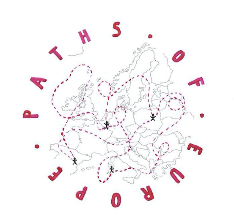 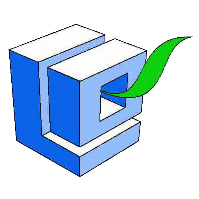 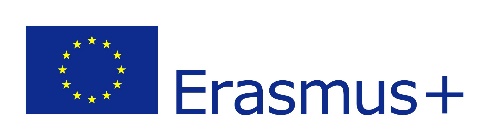 Write an answer for open questions and for close questions tick the option using the scale from “1” to “5”. “1” is the minimum points and “5” is the maximum points.Is the topic „PATHS OF EUROPE” interesting for you? Yes		Why? ……………………………………………………………….………….……… No		Why? ……………………………………………………………….…………….……What did you expect to see and experience before you came to POLAND (e.g. country, people, traditions, social activities etc.) …………………………………………………………….…………..…………………………………………………………………………….…………………………………………………………………………………………………………………………………….….What were your expectations before the meeting concerning:the school …………………………………………………………………………...............………the host family …………………………………………………..………………………………….international cooperation…………………………………………………..………………………..atmosphere…………………………………………………….……………………………………Were your expectations met?the school 				1	2	3	4	5the host family			1	2	3	4	5international cooperation		1	2	3	4	5atmosphere			1	2	3	4	5How much did you know about POLAND before the international meeting?1	2	3	4	5Do you think you made any improvement concerning:language skills		1	2	3	4	5ICT skills			1	2	3	4	5social skills		1	2	3	4	5creativity			1	2	3	4	5motivation			1	2	3	4	5self-confidence		1	2	3	4	5Did you understand all the explanations concerning the activities (work you were expected to do)? 		Yes 		No 		Not always 	 What was your overall impression concerning the international meeting?State the best points of the meeting: ………………………………………………………………..State the weakest points of the meeting: ……………………………………...……………………Did you feel welcome?at school				1	2	3	4	5at the host family			1	2	3	4	5Did you enjoy the cultural visits (sightseeing, museums etc.)? Yes 				No 	What did you like most? ………………………………………………………………………...….Would you like to participate in another international meeting in the future? Yes 			No 		I don’t know 